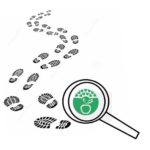 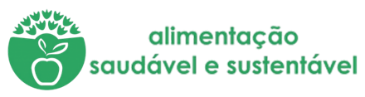 Na minha casa não desperdiçamos alimentos!E agora…Deixa-nos a tua receitaTítulo:Ingredientes:Procedimentos:Imagens da receita concluída.	Tabela de registos 	Tabela de registos Dia 1PESO DO DESPERDÍCIO DIA 1Registo em peso de alimentos desperdiçados durante a preparação das refeições (ex: quando preparam uma sopa, pesar o as partes dos legumes descartados, cascas, raízes, etc.)635 grApós a refeição verificar se a mesma foi consumida na sua totalidade. Registo em peso.55 grDia 2PESO DO DESPERDÍCIO DIA 2Registo em peso de alimentos desperdiçados durante a preparação das refeições (ex: quando preparam uma sopa, pesar o as partes dos legumes descartados, cascas, raízes, etc.)877 grApós a refeição verificar se a mesma foi consumida na sua totalidade. Registo em peso.0 grDia 3PESO DO DESPERDÍCIO DIA 3Registo em peso de alimentos desperdiçados durante a preparação das refeições (ex: quando preparam uma sopa, pesar o as partes dos legumes descartados, cascas, raízes, etc.)495 grApós a refeição verificar se a mesma foi consumida na sua totalidade. Registo em peso.75 gr